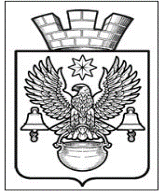 ПОСТАНОВЛЕНИЕАДМИНИСТРАЦИИКОТЕЛЬНИКОВСКОГО ГОРОДСКОГО ПОСЕЛЕНИЯКОТЕЛЬНИКОВСКОГО МУНИЦИПАЛЬНОГО   РАЙОНАВОЛГОГРАДСКОЙ ОБЛАСТИ10.01.2022                                                                    № 1О внесении изменений в постановления администрации Котельниковского городского поселения Во исполнение Письма комитета экономической политики и развития Волгоградской области (Облкомэкономразвития) №07-06-07/9086 от 17.12.2021 г., письма Государственного правового управления Аппарата Губернатора Волгоградской области от 27.12.2021 г. №19-12/17714 о внесении изменений в административные регламенты в связи с прекращением  функционирования  информационной системы «Портал государственных и муниципальных услуг (функций) Волгоградской области» (http://uslugi.volganet.ru), руководствуясь  Федеральным законом от 06.10.2003 N 131-ФЗ "Об общих принципах организации местного самоуправления в Российской Федерации", Уставом Котельниковского городского поселения, администрация Котельниковского городского поселения ПОСТАНОВЛЯЕТ:Внести изменения в административные регламенты оказания муниципальных услуг, утвержденных постановлениями администрации Котельниковского городского поселения Котельниковского муниципального района Волгоградской области:        1.1. от 14.10.2021 г. № 725 «Об утверждении административного регламента оказания муниципальной услуги «Предоставление разрешения на условно разрешенный вид использования  земельного участка и (или) объекта капитального строительства»        1.2. от 14.10.2021 г.  № 726 «Об утверждении административного регламента  оказания муниципальной услуги «Предоставление  разрешения на отклонение от предельных параметров разрешенного строительства, реконструкции объектов капитального строительства»       1.3. от 14.10.2021г. №727 «Об утверждении административного регламента Предоставления  муниципальной услуги «Принятие  решений о подготовке документации по планировке территорий»       1.4.  от 14.10.2021 г. №728 «Об утверждении административного регламента Предоставления муниципальной услуги «Утверждение документации по планировке территории»        1.5. от 16.08.2021г. №567 «Об утверждении административного регламента  предоставления  муниципальной услуги «Рассмотрение заявления о присоединении объектов дорожного сервиса к автомобильным дорогам общего пользования местного значения, о выдаче согласия на реконструкцию, капитальный ремонт и ремонт примыканий объектов дорожного сервиса к автомобильным дорогам общего пользования местного значения»      1.6. от 16.08.2021г. №566 «Об утверждении  административного регламента  предоставления муниципальной услуги «Рассмотрение заявления о согласовании планируемого размещения инженерных коммуникаций при проектировании прокладки, переноса или переустройства инженерных коммуникаций в границах полос отвода автомобильных дорог общего пользования местного значения, заявления о выдаче согласия на прокладку, перенос или переустройство инженерных коммуникаций, их эксплуатацию в границах придорожных полос автомобильных дорог общего пользования местного значения»        1.7. от 16.08.2021г. №565 «Об утверждении административного регламента  предоставления муниципальной услуги «Предоставление земельных участков, находящихся в муниципальной собственности, и земельных участков, государственная собственность на которые не разграничена, расположенных на территории Котельниковского городского поселения  в постоянное (бессрочное) пользование»        1.8. от 24.12.2020г. №947 «Об утверждении административного регламента  предоставления муниципальной услуги «Выдача градостроительного  плана земельного участка»         1.9. от 30.06.2021г. №435 «Об утверждении административного регламента  предоставления  муниципальной услуги «Принятие  решений о подготовке документации по планировке территорий»        1.10. от 30.06.2021г. №433 «Об утверждении  административного регламента  предоставления муниципальной услуги «Утверждение документации по планировке территории»        1.11. от 31.07.2019г. №646 «Об утверждении административного регламента предоставления муниципальной услуги «Выдача разрешения на использование земель или земельного участка, находящихся в муниципальной собственности Котельниковского городского поселения, и земель или земельного участка, государственная собственность на которые не разграничена, расположенных на территории Котельниковского городского поселения»       1.12. от 14.04.2021г. №270 «Об утверждении административного регламента предоставления муниципальной услуги «Направление уведомления о соответствии (несоответствии) указанных в уведомлении о планируемых строительстве или реконструкции объекта индивидуального жилищного строительства или садового дома параметров объекта индивидуального жилищного строительства или садового дома установленным параметрам и допустимости (и (или) недопустимости) размещения объекта индивидуального жилищного строительства или садового дома на земельном участке»     1.13. от 18.12.2019г. №1049 «Об утверждении административного регламента предоставления муниципальной услуги «Принятие на учет граждан в качестве нуждающихся в жилых помещениях, предоставляемых по договорам социального найма»   1.14. от 24.12.2020г. №949 «Об утверждении административного регламента предоставления муниципальной услуги «Выдача разрешения на строительство объекта капитального строительства, внесение изменений в разрешение на строительство»    1.15. от 21.11. 2017г. № 982 «Об утверждении административного регламента предоставления муниципальной услуги  «Предоставление разрешения на отклонение от предельных параметров разрешенного строительства,  реконструкции объектов  капитального строительства»    1.16. от 21.11.2017г. №984 «Об утверждении административного регламента  предоставления муниципальной услуги «Выдача разрешения на ввод объекта в эксплуатацию»     1.17. от 18.12.2019г. №1052 «Об утверждении административного регламента предоставления муниципальной услуги «Продажа земельных участков, находящихся в муниципальной собственности Котельниковского городского поселения и земельных участков, государственная собственность на которые не разграничена, расположенных на территории Котельниковского городского поселения, без проведения торгов»     1.18. от 16.03.2021г. №172 «Об утверждении административного регламента предоставления муниципальной услуги "Предоставление земельных участков, находящихся в муниципальной собственности Котельниковского городского поселения, и земельных участков, государственная собственность на которые не разграничена, расположенных на территории Котельниковского городского поселения в аренду без проведения торгов"      1.19. от 19.11.2019г. №973 «Об утверждении административного регламента предоставления муниципальной услуги «Предоставление земельных участков, находящихся в муниципальной собственности Котельниковского городского поселения, и земельных участков, государственная собственность на которые не разграничена, расположенных на территории Котельниковского городского поселения юридическим лицам в собственность бесплатно»       1.20. от 24.12.2020г. №948 «Об утверждении административного регламента предоставления муниципальной услуги «Направление уведомления о соответствии или несоответствии построенных или реконструированных объекта индивидуального жилищного строительства или садового дома требованиям законодательства о градостроительной деятельности»      1.21. от 24.12.2020г. №946 «Об утверждении административного регламента предоставления муниципальной услуги «Предоставление согласия на строительство, реконструкцию объектов капитального строительства, объектов, предназначенных для осуществления дорожной деятельности, объектов дорожного сервиса, установку рекламных конструкций, информационных щитов и указателей в границах придорожных полос автомобильных дорог общего пользования местного значения»1.22. от 09.09.2020 г. №628 «Об утверждении административного регламента предоставления муниципальной услуги «Прием заявлений и выдача документов о согласовании переустройства и (или) перепланировки помещения в многоквартирном доме»2. Изложит п. 1.3.2 административных регламентов указанных в пункте 1 настоящего постановления в следующей редакции:«1.3.2. Информацию о порядке предоставления муниципальной услуги заявитель может получить:- непосредственно в Администрации Котельниковского городского поселения Котельниковского муниципального района Волгоградской области (информационные стенды, устное информирование по телефону, а также на личном приеме муниципальными служащими Администрации Котельниковского городского поселения Котельниковского муниципального района Волгоградской области);- по почте, электронной почте (kgp.volganet@mail.ru), в случае письменного обращения заявителя;- в сети Интернет на официальном сайте Администрации Котельниковского городского поселения Котельниковского муниципального района Волгоградской области (www.akgp.ru), на Едином портале государственных и муниципальных услуг (функций), являющемся федеральной государственной информационной системой, обеспечивающей предоставление государственных и муниципальных услуг в электронной форме (далее – Единый портал государственных и муниципальных услуг) (www.gosuslugi.ru).»3. Внести изменения в административные регламенты оказания муниципальных услуг, утвержденных постановлениями администрации Котельниковского городского поселения Котельниковского муниципального района Волгоградской области:3.1. от 21.11.2017г.  №984  «Об утверждении административного регламента  предоставления муниципальной услуги «Выдача  разрешения на ввод объекта в эксплуатацию»3.2. от 13.07.2020 г. №464  «Об утверждении административного регламента предоставления муниципальной услуги «Согласование схемы движения транспорта и пешеходов на период проведения работ на проезжей части автомобильных дорог общего пользования местного значения  Котельниковского  городского поселения».4. Изложит п. 1.4.2 административных регламентов указанных в пункте 3 настоящего постановления в следующей редакции:«1.4.2. Информацию о порядке предоставления муниципальной услуги заявитель может получить:- непосредственно в Администрации Котельниковского городского поселения Котельниковского муниципального района Волгоградской области (информационные стенды, устное информирование по телефону, а также на личном приеме муниципальными служащими Администрации Котельниковского городского поселения Котельниковского муниципального района Волгоградской области);- по почте, электронной почте (kgp.volganet@mail.ru), в случае письменного обращения заявителя;- в сети Интернет на официальном сайте Администрации Котельниковского городского поселения Котельниковского муниципального района Волгоградской области (www.akgp.ru), на Едином портале государственных и муниципальных услуг (функций), являющемся федеральной государственной информационной системой, обеспечивающей предоставление государственных и муниципальных услуг в электронной форме (далее – Единый портал государственных и муниципальных услуг) (www.gosuslugi.ru).»5. Обнародовать настоящее постановление путем размещения на официальном сайте администрации Котельниковского городского поселения.Контроль за исполнением настоящего постановления возложить на заместителя главы Котельниковского городского поселения А. Б. Страхова.Глава Котельниковского городского поселения                                                                                  А. Л. Федоров